 Raiders Hockey Clubofficeadmin@raidershockey.ca       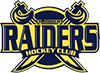 Box 359, 3-11 Bellerose Drive, St. Albert, AB T8N 5C9Trainer Application FormDate: ________________NAME: _____________________________________________________________	Last Name	First NameCurrent Address: __________________________________City_______________Postal Code_______Phone (H): ____________________(cell): ____________________E-MAIL Address:___________________________	GENDER: M___F___EDUCATIONCurrently: U of A Faculty of: ________________________________	2011-12 Current Year: __________			ORCompleted school of: _____________________________________	Year: __________Other institutions (transfer): ________________________________	LIST by checking (X) all Sport-Therapy Related Courses:Strength & conditioning ____Athletic Injuries____Rehabilitation courses____Massage Therapy____Anatomy____Exercise physiology____Athletic First Aid____Taping & Strapping____Others: _______________________________________________________________CERTIFICATIONS (MUST submit a COPY of all certifications with your application):First Aid ____No ____Yes             Expiry Date: _____________CPR ____No____Yes                    Expiry Date: _____________EMR/ Sports First Responder ____No____Yes           Expiry Date: _____________Certified Personal Trainer (CPT) ____No____Yes      Working towards CPT? ____No____YesOther (i.e. Massage, EMT, PT, CAT(C)): _______________________________________________Certification for involvement in this program includes Standard First Aid and CPR level C (required at the time of involvement).  It is the applicant’s responsibility to maintain certification through the duration of the program.  Certification will be verified.List your experiences in Sport as a Trainer or Therapist (if any):__________________________________________________________________________________________________________________________________________________________________________________________________________List your background, involvement and/or experience that you have had in sport or on a team:__________________________________________________________________________________________________________________________________________________________________________________________________________St. Albert Raiders Hockey Clubofficeadmin@raidershockey.caComment on your anticipated level of commitment: Full-time (indicates attending all practices & games for the team’s schedule, training camps, non-conference, conference, etc.) for the Fall AND/OR Winter:Explain this commitment: ___________________________________________________________________________________________________________________________________________________________________________________________________________________________________________________________________________________________What are your perceptions of the role of a team trainer or team therapist?__________________________________________________________________________________________________________________________________________________________________________________________________________Which aspects of this role appeal to you? Which do not?__________________________________________________________________________________________________________________________________________________________________________________________________________Have you completed any shadow or volunteer practical hours? If yes, how much?__________________________________________________________________________________________________________________________________________________________________________________________________________Where? ______________________________________________________________________________________________Please provide 2 References that we may contact on your behalf:Name: ____________________________________	Name: ____________________________________Relationship: _______________________________	Relationship: _______________________________Phone #: __________________________________	Phone #: __________________________________Box 359, 3-11 Bellerose Drive, St. Albert, AB T8N 5C9